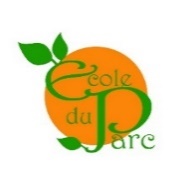 ECOLE DU PARC							    ANNEE SCOLAIRE : 2023-202432 bis Bd de Belgique			98000 MONACOTel : 98 98 86 71			parc@gouv.mc	      Fournitures Classe de GS (5 ans)Lors de la journée portes ouvertes du lundi 11 septembre, merci de remettre à l’équipe enseignante :-sous enveloppe, au nom de votre enfant, un chèque de 45 euros libellé à l’ordre de l’Ecole du Parc (contribution financière pour l’achat, par l’enseignant, de toutes les fournitures scolaires collectives, utiles au bon fonctionnement de la classe)-3 photos d’identité récentes-la fiche de renseignements-sous enveloppe, à l’attention de l’infirmière : le questionnaire médical et la petite fiche pour transmission à la médecine scolaire-les deux documents distincts pour le droit à l’image- la fiche inscription à la navette préscolaire (si besoin)- le Règlement Intérieur de l’école, complété et signéCes imprimés sont téléchargeables sur le site internet de l’école : http://ecole-parc.gouv.mcFOURNITURES A DEPOSER LORS DE LA JOURNEE PORTES OUVERTES DU LUNDI 11 SEPTEMBRE :1 cartable sans roulettes1 cahier petit format (96 p.) aux carreaux SEYES, sans spirales1 protège cahier petit format, BLEU1 trousse souple et vide qui restera en classe, pour le petit matériel que l’école fournira1 tablier BLEU, boutonné à l’avant ou à pressions avec le nom et le prénom de l’enfant brodés sur l’avant.1 boîte de kleenex1 boîte de lingettes1 gourde réutilisable marquée au nom de l’enfant1 pochette souple pour le goûter de classe1 autre pochette souple pour le goûter de garderie, uniquement, si l’enfant reste à la garderie du soirANGLAIS:Aucun support fichier ne sera demandé cette année.INFORMATIONS COMPLEMENTAIRES IMPORTANTES:Marquer TOUTES les affaires de votre enfant, à son nomCoudre une attache (20 cm) aux cols des gilets et des manteaux de votre enfant pour qu’ils tiennent sur son porte-manteau.